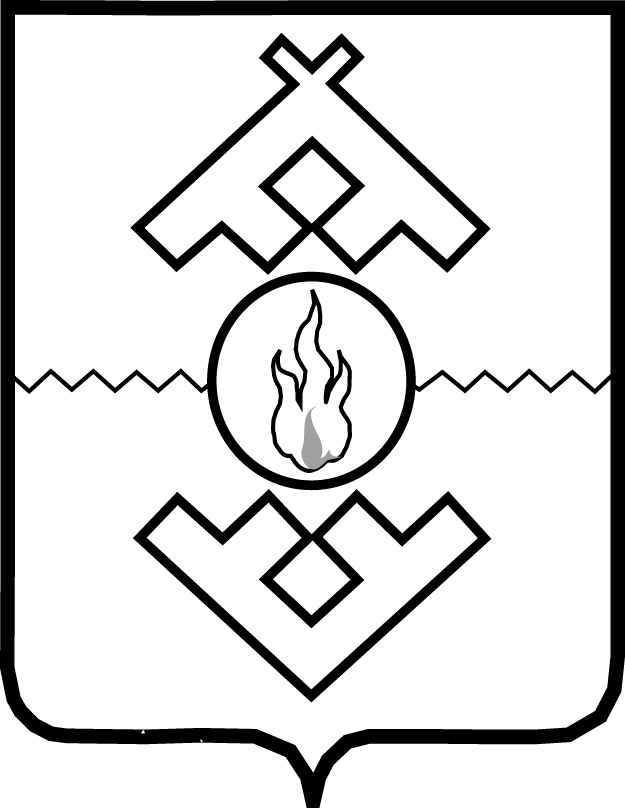 Департамент строительства, жилищно-коммунального хозяйства, энергетики и транспорта Ненецкого автономного округа ПРИКАЗот_____________ 2017 г. №____г. Нарьян-МарО внесении изменений в Административный регламент исполнения Департаментом строительства, жилищно-коммунального хозяйства, энергетики и транспорта Ненецкого автономного округа государственной функции по осуществлению контроля за исполнением инвестиционных программ организаций, осуществляющих горячее водоснабжение, холодное водоснабжение и (или) водоотведение, в том числе за достижением в результате реализации мероприятий инвестиционных программ плановых значений показателей надежности, качества, энергетической эффективностиВ целях приведения нормативных правовых актов Департамента строительства, жилищно-коммунального хозяйства, энергетики и транспорта Ненецкого автономного округа в соответствие с законодательством Российской Федерации ПРИКАЗЫВАЮ:1. Утвердить изменения в Административный регламент исполнения Департаментом строительства, жилищно-коммунального хозяйства, энергетики и транспорта Ненецкого автономного округа государственной функции по осуществлению контроля за исполнением инвестиционных программ организаций, осуществляющих горячее водоснабжение, холодное водоснабжение и (или) водоотведение, в том числе за достижением в результате реализации мероприятий инвестиционных программ плановых значений показателей надежности, качества, энергетической эффективности, утвержденный приказом Департамента строительства, жилищно-коммунального хозяйства, энергетики и транспорта Ненецкого автономного округа от 18.08.2017 № 47, согласно Приложению.2. Настоящий приказ вступает в силу через десять дней после его официального опубликования.Заместитель губернатораНенецкого автономного округа - руководитель Департамента                                                                  А.А. ЕремеевСОГЛАСОВАНО:Начальник правового отдела организационно-правового управления Департамента                                                                                                          А.Ю. УдаровНачальник управления жилищно-коммунального хозяйства, энергетики и транспорта Департамента                                                             П.А. МасюковЗаместитель начальника управления жилищно-коммунального хозяйства, энергетики и транспорта Департамента                                                             Н.Ю. ЛешуковИнспектор по контролю за исполнением поручений правового отдела в организационно-правовом управлении                                                             М.П. ЗоринаИсполнитель:Главный консультант отдела жилищной политики и энергетики управления жилищно- коммунального хозяйства, энергетики и транспорта Департамента                                                              А.А. БезумоваПриложениек приказу Департамента строительства, жилищно-коммунального хозяйства, энергетики и транспорта Ненецкого автономного округа от___________ 2017 г. №____«О внесении изменений в Административный регламент исполнения Департаментом строительства, жилищно-коммунального хозяйства, энергетики и транспорта Ненецкого автономного округа государственной функции по осуществлению контроля за исполнением инвестиционных программ организаций, осуществляющих горячее водоснабжение, холодное водоснабжение и (или) водоотведение, в том числе за достижением в результате реализации мероприятий инвестиционных программ плановых значений показателей надежности, качества, энергетической эффективности»Изменения в Административный регламент исполнения Департаментом строительства, жилищно-коммунального хозяйства, энергетики и транспорта Ненецкого автономного округа государственной функции по осуществлению контроля за исполнением инвестиционных программ организаций, осуществляющих горячее водоснабжение, холодное водоснабжение и (или) водоотведение, в том числе за достижением в результате мероприятий инвестиционных программ плановых значений показателей надежности, качества, энергетической эффективности1. Пункт 42 изложить в следующей редакции:«42. Основанием для проведения внеплановой проверки является:1) истечение срока исполнения юридическим лицом, индивидуальным предпринимателем ранее выданного предписания об устранении выявленного нарушения обязательных требований и (или) требований, установленных муниципальными правовыми актами;2) поступление в Департамент заявления от юридического лица или индивидуального предпринимателя о предоставлении правового статуса, специального разрешения (лицензии) на право осуществления отдельных видов деятельности или разрешения (согласования) на осуществление иных юридически значимых действий, если проведение соответствующей внеплановой проверки юридического лица, индивидуального предпринимателя предусмотрено правилами предоставления правового статуса, специального разрешения (лицензии), выдачи разрешения (согласования);3) мотивированное представление должностного лица Департамента по результатам анализа результатов мероприятий по контролю без взаимодействия с юридическими лицами, индивидуальными предпринимателями, рассмотрения или предварительной проверки поступивших в Департамент обращений и заявлений граждан, в том числе индивидуальных предпринимателей, юридических лиц, информации от органов государственной власти, органов местного самоуправления, из средств массовой информации о следующих фактах:возникновение угрозы причинения вреда жизни, здоровью граждан, вреда животным, растениям, окружающей среде, объектам культурного наследия (памятникам истории и культуры) народов Российской Федерации, музейным предметам и музейным коллекциям, включенным в состав Музейного фонда Российской Федерации, особо ценным, в том числе уникальным, документам Архивного фонда Российской Федерации, документам, имеющим особое историческое, научное, культурное значение, входящим в состав национального библиотечного фонда, безопасности государства, а также угрозы чрезвычайных ситуаций природного и техногенного характера;причинение вреда жизни, здоровью граждан, вреда животным, растениям, окружающей среде, объектам культурного наследия (памятникам истории и культуры) народов Российской Федерации, музейным предметам и музейным коллекциям, включенным в состав Музейного фонда Российской Федерации, особо ценным, в том числе уникальным, документам Архивного фонда Российской Федерации, документам, имеющим особое историческое, научное, культурное значение, входящим в состав национального библиотечного фонда, безопасности государства, а также возникновение чрезвычайных ситуаций природного и техногенного характера;нарушение прав потребителей (в случае обращения в орган, осуществляющий федеральный государственный надзор в области защиты прав потребителей, граждан, права которых нарушены, при условии, что заявитель обращался за защитой (восстановлением) своих нарушенных прав к юридическому лицу, индивидуальному предпринимателю и такое обращение не было рассмотрено либо требования заявителя не были удовлетворены);4) выявление при проведении мероприятий без взаимодействия с юридическими лицами, индивидуальными предпринимателями при осуществлении видов государственного контроля (надзора), указанных в частях 1 и 2 статьи 8.1 Федерального закона № 294-ФЗ, параметров деятельности юридического лица, индивидуального предпринимателя, соответствие которым или отклонение от которых согласно утвержденным Департаментом индикаторам риска является основанием для проведения внеплановой проверки, которое предусмотрено в положении о виде федерального государственного контроля (надзора);5) приказ (распоряжение) руководителя Департамента, изданный в соответствии с поручениями Президента Российской Федерации, Правительства Российской Федерации и на основании требования прокурора о проведении внеплановой проверки в рамках надзора за исполнением законов по поступившим в органы прокуратуры материалам и обращениям.»._______________